Wagon WheelOld Crow Medicine Show 2004 / Bob Dylan 1973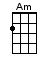 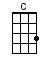 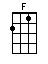 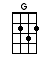 INSTRUMENTAL INTRO:  / 1 2 3 4 /[C] Headed down south to the [G] land of the pinesI'm [Am] thumbin' my way into [F] North Caroline[C] Starin' up the roadAnd [G] pray to God I see [F] headlights [F][C] Headed down south to the [G] land of the pinesI'm [Am] thumbin' my way into [F] North Caroline[C] Starin' up the roadAnd [G] pray to God I see [F] headlights [F]I [C] made it down the coast in [G] seventeen hours[Am] Pickin' me a bouquet of [F] dogwood flowersAnd I'm a-[C]hopin' for RaleighI can [G] see my baby to-[F]night [F]CHORUS:So [C] rock me mama like a [G] wagon wheel[Am] Rock me mama any [F] way you feel[C] Hey [G] mama [F] rock me [F][C] Rock me mama like the [G] wind and the rain[Am] Rock me mama like a [F] south-bound train[C] Hey [G] mama [F] rock me [F][C] Runnin' from the cold [G] up in New EnglandI was [Am] born to be a fiddler in an [F] old-time stringbandMy [C] baby plays the guitar[G] I pick a banjo [F] now [F]Oh, the [C] North country winters keep a-[G]gettin' me nowLost my [Am] money playin' poker so I [F] had to up and leaveBut I [C] ain't a turnin' backTo [G] livin' that old life no [F] more [F]CHORUS:So [C] rock me mama like a [G] wagon wheel[Am] Rock me mama any [F] way you feel[C] Hey [G] mama [F] rock me [F][C] Rock me mama like the [G] wind and the rain[Am] Rock me mama like a [F] south-bound train[C] Hey [G] mama [F] rock me [F][C]  Walkin' to the south [G]  out of RoanokeI caught a [Am]  trucker out of PhillyHad a [F]  nice long tokeBut [C]  he's a-headed west from the [G]  Cumberland GapTo [F]  Johnson City [F] TennesseeAnd I [C] gotta get a move on [G] fit for the sunI hear my [Am] baby callin' my nameAnd I [F] know that she's the only oneAnd [C] if I die in RaleighAt [G] least I will die [F] free [F]CHORUS:So [C] rock me mama like a [G] wagon wheel[Am] Rock me mama any [F] way you feel[C] Hey [G] mama [F] rock me [F][C] Rock me mama like the [G] wind and the rain[Am] Rock me mama like a [F] south-bound train[C] Hey [G] mama [F] rock me [F] / [C] www.bytownukulele.ca